ФБУ Саратовская ЛСЭ Минюста РоссииПочерковедческая экспертизаИсследование почерка и подписей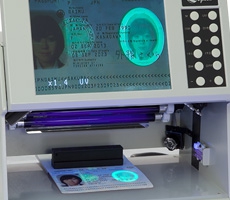 Техническая экспертиза документовИсследование:реквизитов документовматериалов документов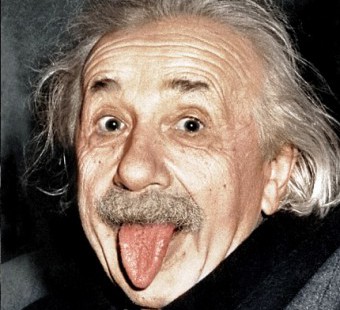 Портретная экспертизаИдентификация человека по фотоснимкам и видеоизображениям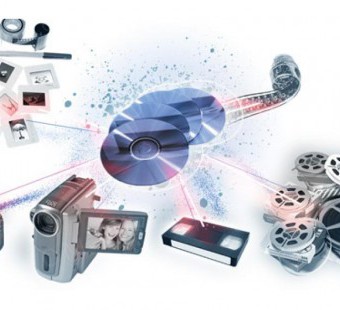 Криминалистическая экспертиза видео- и звукозаписейИсследование:голоса и звучащей речизвуковой среды, условий, средств, материалов и следов звукозаписейвидеоизображений, условий, средств, материалов и следов видеозаписей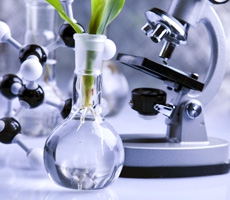 Биологическая экспертизаИсследование:объектов растительного происхожденияобъектов животного происхождения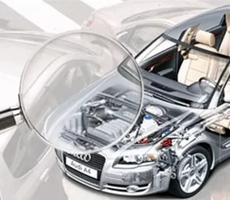 Автотехническая экспертизаИсследование:обстоятельств дорожно-транспортного происшествиятехнического состояния транспортных средствследов на транспортных средствах и месте дорожно-
транспортного происшествия (транспортно-трасологическая диагностика)транспортных средств в целях определения их стоимости
и стоимости восстановительного ремонта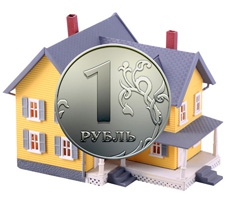 Строительно-техническая экспертизаТехнические и сметно-расчетные исследования строительных объектов
и территории, функционально связанной с нимиИсследование строительных объектов и территории, функционально
связанной с ними, с целью определения рыночной и иной стоимости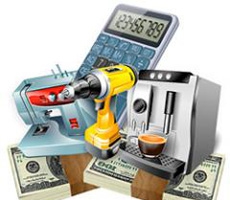 Товароведческая экспертизаИсследование:промышленных (непродовольственных) товаров, в том числе с
целью определения их стоимостипродовольственных товаров, в том числе с целью
определения их стоимости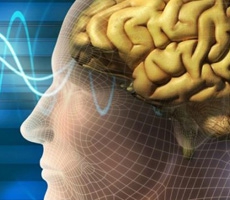 Психологическая экспертизаИсследование психологии человекаПсихологическое исследование информационных материалов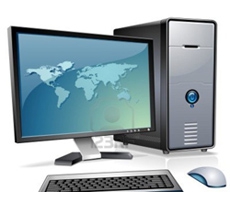 Компьютерно-техническая экспертизаИсследование информационных компьютерных средств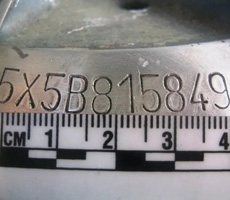 Экспертиза маркировочных обозначенийИсследование маркировочных обозначений на изделиях из металлов,
полимерных и иных материалов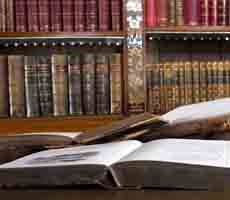 Лингвистическая экспертизаИсследование продуктов речевой деятельности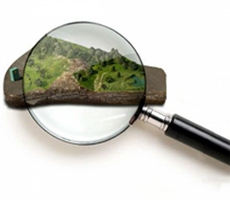 Землеустроительная экспертизаИсследование:объектов землеустройства, в том числе с определением их границ
на местностиобъектов землеустройства с целью определения их
рыночной и иной стоимости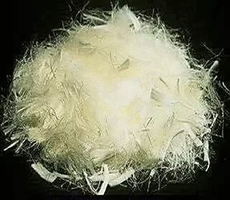 Криминалистическая экспертиза материалов, веществ и изделийИсследование волокнистых материалов и изделий из них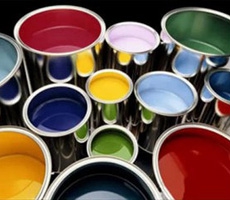 Криминалистическая экспертиза материалов, веществ и изделийИсследование лакокрасочных материалов и покрытий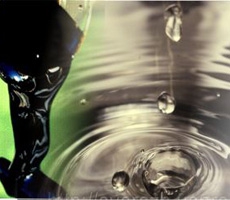 Криминалистическая экспертиза материалов, веществ и изделийИсследование нефтепродуктов и горюче-смазочных материалов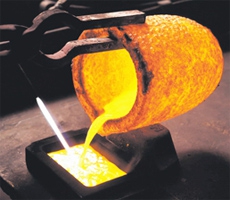 Криминалистическая экспертиза материалов, веществ и изделийИсследование изделий из металлов и сплавов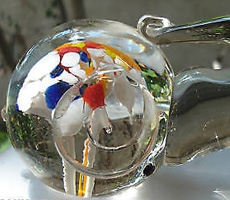 Криминалистическая экспертиза материалов, веществ и изделийИсследование изделий из стекла и керамики, минералов и изделий из них, силикатных строительных материалов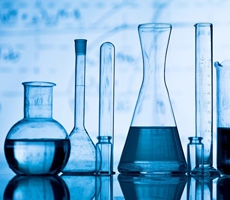 Криминалистическая экспертиза материалов, веществ и изделийИсследование спиртосодержащих жидкостей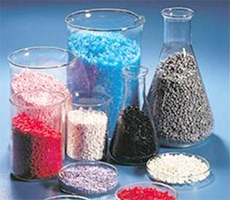 Криминалистическая экспертиза материалов, веществ и изделийИсследование изделий из резины, пластмасс и других полимерных материаловПолную информацию о деятельности ФБУ Саратовская ЛСЭ Минюста России  можно узнать на сайте : sudexp64.ru